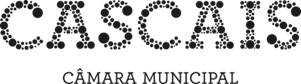 DIREITOS DE IMAGEM 14º Sarau de Ginástica Concelhio 2022(nome) __________________________________________________ na qualidade de (cargo) __________________________________________ de (nome entidade) __________________________________________, informa ter autorização de pais e encarregados/as de educação para divulgação das imagens captadas aos atletas referenciados na listagem nominal submetida no formulário inscrição para participação no 14º Sarau de Ginástica Concelhio. Cascais, ______de _____________de 2022O/A______________________ (Cargo)(Nome Clube) _______________________________________________(Nome e assinatura)